ТЕКУЩА ИНФОРМАЦИЯНА ДЕЙНОСТТА НА ЦСМП ……………………….ЗА ЦЕЛИТЕ НА ЗАСЕДАНИЕ НА ОКБДП ………………………………. /посочете дата/УКАЗАНИЯ ЗА ПОПЪЛВАНЕ:Текущата информация се попълва от ЦСМП за целите на заседанията на ОКБДП. Периодът на отчитане е тримесечен, като обхваща времето от предходното заседание на ОКБДП.Попълнената от ЦСМП информация по настоящия образец се представя на секретариата на ОКБДП с цел интегрирането й в обобщената текуща информация по образец 7.0. Датата на авансовото представяне на информацията по настоящия образец се определя от секретариата на ОКБДП съгласно планираната дата на заседанието на ОКБДП. Информацията от образеца се докладва и дискутира устно от представителя на ЦСМП в ОКБДП по време на заседанията на ОКБДП.  ПЪТНОТРАНСПОРТЕН ТРАВМАТИЗЪМ И ДЕЙНОСТ НА ЦСМПброй на обслужените ПТП с брой загинали и пострадали: ……………………………………брой на транспортирани до лечебни заведения пострадали и диагнози: …………………………………………време за реакция: …………………………………………..Образец 7.6към План за действие НАЦИОНАЛНА СТРАТЕГИЯ ЗА БЕЗОПАСНОСТ НА ДВИЖЕНИЕТО ПО ПЪТИЩАТА В РЕПУБЛИКА БЪЛГАРИЯ2021 – 2030 г.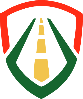 ДАБДПБезопасна Универсална МобилностИЗПЪЛНЕНИ МЕРКИ ПО ОБЛАСТНАТА ПЛАН-ПРОГРАМА ЗА БДПИЗПЪЛНЕНИ МЕРКИ ПО РЕШЕНИЯ ОТ ПРЕДХОДНИ ЗАСЕДАНИЯНА ОКБДППРЕДЛОЖЕНИЯ ЗА ТОЧКИ В ДНЕВНИЯ РЕД ПО  КОНСТАТИРАНИ ПРОБЛЕМИ/КАЗУСИ